    														 F Ö R D E R V E R E I N   D E R    														  K A S T E N E C K S C H U L E      F R E I B E R G   A M   N E C K A R  e. V.Was macht der Förderverein der Kasteneckschule?					Hiermit beantrage ich die Mitgliedschaft beim Förderverein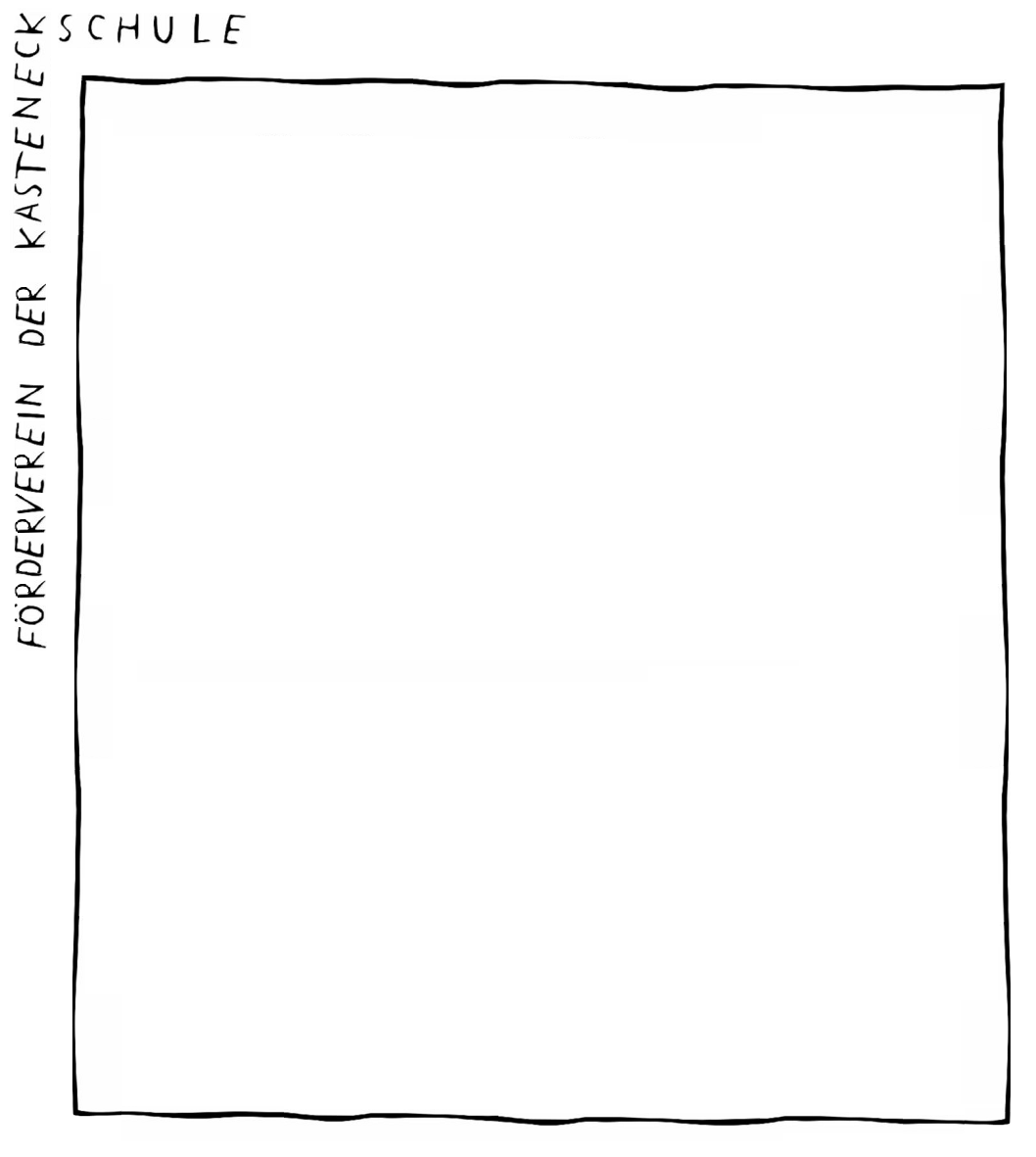 													der Kasteneckschule Freiberg am Neckar e. V.Wir unterstützten finanziell und mit persönlichem Einsatz
viele Projekte, Veranstaltungen und besondere Anschaffungen,				Vor-/Familienname: __________________________________________
die allen Kindern der Kasteneckschule zugutekommen.							
                                 										Straße/Wohnort: _____________________________________________
- KLASSE 2000 (finanzielle Unterstützung für Klasse 2 bis 4)
													Telefon: ______________________________________________________
- Schullandheim-Zuschuss in Klasse 4  		     						 				E-Mail: _______________________________________________________
- Anschaffung von Mikroskopen, Bücher, Computer, Software, 				Sportgeräten und Spielzeug für den Pausenhof	 					Freiberg a. N., den ____________________________________________												
- Vorbereitung auf den alljährlichen Bürgerfestlauf und Übernahmeder Startgebühr 										Für den Mitgliedsbeitrag i.H. von 19 €/Jahr erteile ich, bis auf
  												Widerruf, dem Förderverein eine Abbuchungsermächtigung.	- Wir lassen, alle Jahre wieder, den Nikolaus in die Schule kommen			Gläubiger-Identifikationsnummer: DE 90 ZZZ 00000 297 885														Mandatsreferenz: wird separat mitgeteilt
- KunterRunder-Tag										
													SEPA – Lastschriftmandat:			- Aufklärungs-Workshop durch Pro Familia in Klasse 4																	Ich/Wir ermächtige/n den Förderverein der Kasteneckschule	
- AG’s, die durch den Förderverein durchgeführt werden (backen,		 	Freiberg e. V., Zahlungen von meinem/unserem Konto mittels
  nähen, basteln)						 	 	 		Lastschrift einzuziehen. Zugleich weise ich mein /weisen wir												unser Kreditinstitut an, die vom Förderverein der Kasteneckschule- Kuchenverkäufe zur Finanzierung von Projekten						Freiberg e.V. auf mein/unser Konto gezogenen Lastschriften 												einzulösen. HINWEIS: Ich kann/Wir können innerhalb von acht 												Wochen, beginnend mit dem Belastungsdatum, die Erstattung des												belasteten Betrages verlangen. Es gelten dabei die mit meinem/												unserem Kreditinstitut vereinbarten Bedingungen.Vereine leben von ihren Mitgliedern.						Vorname/Name: ________________________________________________Werden Sie selbst Mitglied und bestimmen Sie den				Straße/Wohnort: ________________________________________________Umfang Ihrer Mitgliedschaft. Aktiv oder passiv,					Kreditinstitut (Name und BIC): ___________________________________selbst mitwirkend oder doch lieber nur als Förderer				IBAN: DE__ __    __ __ __ __    __ __ __ __    __ __ __ __   __ __ __ __   __ __					im Hintergrund? Ganz wie Sie möchten.						__________________________________________________________________												 Datum, Ort und Unterschrift